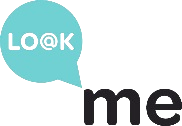 123-----------------------------------------------------------------------------------------------------------------------------------------------------------------------------------------------------456--------------------------------------------------------------------------------------------------------------------------------------------------------------------------------------------------7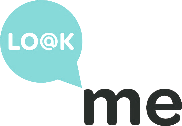 89--------------------------------------------------------------------------------------------------------------------------------------------------------------------------------------------------101112--------------------------------------------------------------------------------------------------------------------------------------------------------------------------------------------------